WEEKPLANNING JAMAICA 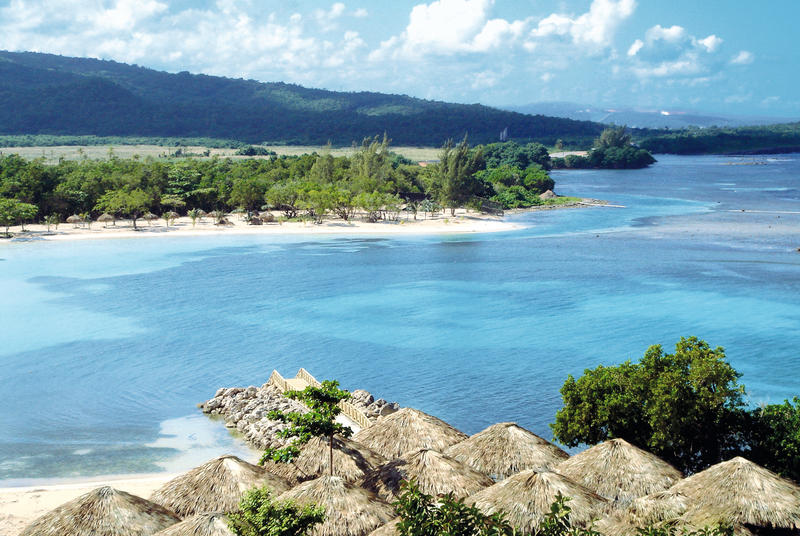 Woensdag 10/097u05 (onze tijd): We nemen onze vlucht  in Brussel .19u10 (plaatselijke tijd) : We komen aan in Jamaica en nemen een taxi die ons naar het hotel brengt.19u10 (plaatselijke tijd) : We komen aan in Jamaica en nemen een taxi die ons naar het hotel brengt.19u30: We komen aan in het hotel.20u15: Naar 1 van de 2 buffetrestaurants.20u15: Naar 1 van de 2 buffetrestaurants.20u15: Naar 1 van de 2 buffetrestaurants.20u15: Naar 1 van de 2 buffetrestaurants.Donderdag 11/098u30: Opstaan + ontbijten10u00: Aquagym11u10: Verkennen Runaway Bay12u30: Middageten13u10: Windsurfen13u10: Windsurfen14u30:Naar het strand19u10: grill restaurantVrijdag 12/098u30: Opstaan + ontbijten10u00: Aerobics11u00:Volleybal12u30: Middageten13u30: Snorkelen13u30: Snorkelen16u10:Duikles18u30: Italiaans restaurantZaterdag 13/098u30: Opstaan + ontbijten10u00: We nemen de taxi naar Ocho Rios om met de dolfijnen te zwemmen en paard te rijden. Het middageten hebben we meegekregen van het hotel. Om 17u45 zullen we terug in het hotel zijn.10u00: We nemen de taxi naar Ocho Rios om met de dolfijnen te zwemmen en paard te rijden. Het middageten hebben we meegekregen van het hotel. Om 17u45 zullen we terug in het hotel zijn.10u00: We nemen de taxi naar Ocho Rios om met de dolfijnen te zwemmen en paard te rijden. Het middageten hebben we meegekregen van het hotel. Om 17u45 zullen we terug in het hotel zijn.10u00: We nemen de taxi naar Ocho Rios om met de dolfijnen te zwemmen en paard te rijden. Het middageten hebben we meegekregen van het hotel. Om 17u45 zullen we terug in het hotel zijn.10u00: We nemen de taxi naar Ocho Rios om met de dolfijnen te zwemmen en paard te rijden. Het middageten hebben we meegekregen van het hotel. Om 17u45 zullen we terug in het hotel zijn.10u00: We nemen de taxi naar Ocho Rios om met de dolfijnen te zwemmen en paard te rijden. Het middageten hebben we meegekregen van het hotel. Om 17u45 zullen we terug in het hotel zijn.18u45: Gourmet restaurantZondag 14/098u30: Opstaan + ontbijten9u45: Aerobics11u00: Naar het zwembad12u30: Middageten13u30:Windsurfen13u30:Windsurfen16u00:Darts18u00: Japans restaurantMaandag 15/098u30: Opstaan + ontbijten9u30: Fitness10u45:Catamaran12u30: Middageten13u10: Tennis13u10: Tennis14u40: Naar het strand19u00: Spaans restaurantDinsdag 16/098u30: Opstaan + ontbijten9u30: We nemen de taxi naar Ocho Rios om een safari te maken. Het middageten hebben we meegekregen van het hotel. Om 17u45 zullen we terug in het hotel zijn.9u30: We nemen de taxi naar Ocho Rios om een safari te maken. Het middageten hebben we meegekregen van het hotel. Om 17u45 zullen we terug in het hotel zijn.9u30: We nemen de taxi naar Ocho Rios om een safari te maken. Het middageten hebben we meegekregen van het hotel. Om 17u45 zullen we terug in het hotel zijn.9u30: We nemen de taxi naar Ocho Rios om een safari te maken. Het middageten hebben we meegekregen van het hotel. Om 17u45 zullen we terug in het hotel zijn.9u30: We nemen de taxi naar Ocho Rios om een safari te maken. Het middageten hebben we meegekregen van het hotel. Om 17u45 zullen we terug in het hotel zijn.9u30: We nemen de taxi naar Ocho Rios om een safari te maken. Het middageten hebben we meegekregen van het hotel. Om 17u45 zullen we terug in het hotel zijn.18u45: Buffet restaurantWoensdag 17/098u30: Opstaan + ontbijten10u10: Waterpolo11u00:Snorkelen12u45: Middageten13u40:Kajak15u00: Naar het strand + opruimen20u10:We nemen een taxi naar de luchthaven.20u50: We vertrekken vanuit de luchthaven van JamaicaDonderdag 18/0916u20 (onze tijd) : aankomst in Brussel16u20 (onze tijd) : aankomst in Brussel16u20 (onze tijd) : aankomst in Brussel16u20 (onze tijd) : aankomst in Brussel16u20 (onze tijd) : aankomst in Brussel16u20 (onze tijd) : aankomst in Brussel16u20 (onze tijd) : aankomst in Brussel16u20 (onze tijd) : aankomst in Brussel